МУНИЦИПАЛЬНОЕ ОБРАЗОВАТЕЛЬНОЕ УЧРЕЖДЕНИЕ – ГИМНАЗИЯ №15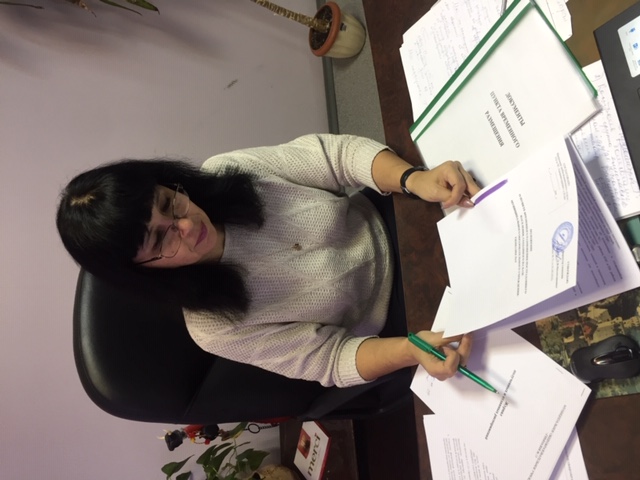 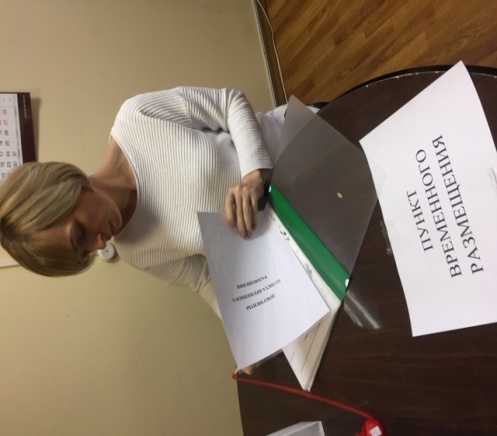 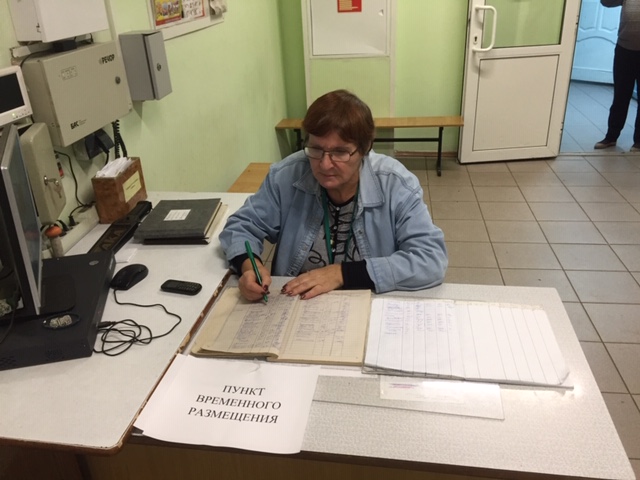 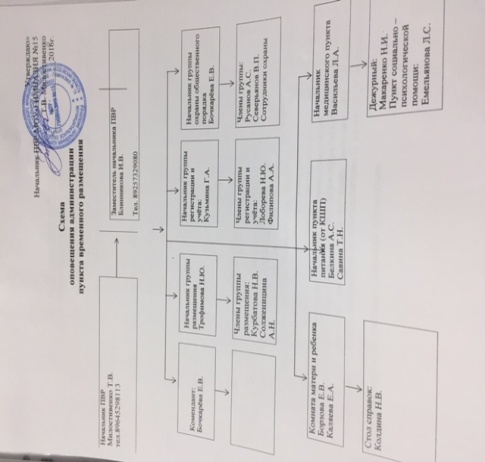 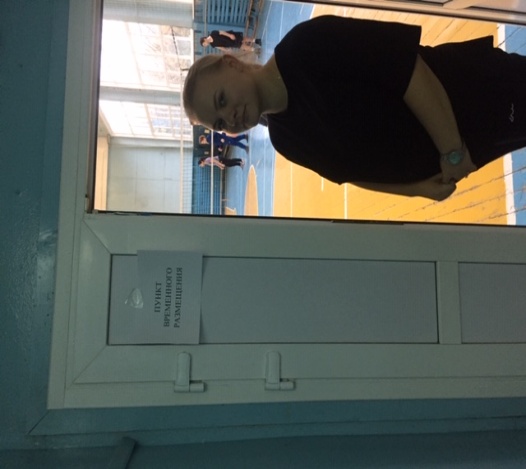 Развертывание пункта временного размещения на базе МОУ-ГИМНАЗИЯ №15 практическая тренировка 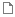 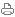 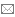 В соответствии письмом Администрации городского округа Клин от 30.08.2018 №28-ГО и ГУ МЧС по Московской области от 27.08.2018г. в целях пропаганды и популяризации культуры безопасности жизнедеятельности населения и повышения готовности к ликвидации чрезвычайных ситуаций, а также в соответствием с Планом мероприятий по подготовке и проведению на территории Московской области практических мероприятий по теме: «Порядок развертывания и организация работы ПВР по приему и размещению эвакуируемого населения».Отработка вопросов по созданию условий для сохранения жизни и здоровья людей в наиболее сложный в организационном отношении период - после возникновения ЧС природного и техногенного характера.Отработка мероприятий:- по развертыванию пункта временного размещения на базе МОУ-ГИМНАЗИЯ №15 и приведение его в готовность;- по организации приема населения, пострадавшего в чрезвычайной ситуации, его регистрация и временное размещение;- по оказанию пострадавшим медицинской помощи.На сборе присутствовали: начальник пункта временного размещения, заместитель начальника пункта временного пребывания населения и работники, уполномоченные на решение вопросов по размещению граждан в ПВР всего в мероприятии приняли участие 25 человек.Поставленные в рамках тренировки задачи были выполнены. По результатам тренировки сделан вывод: МОУ-ГИМНАЗИЯ №15  к временному размещению населения пострадавшего при ЧС готова.